Day in the Life of the Hudson River 10/20/15 DataRIVER MILE 152.2Hudson Shores Park, Watervleit, NYAmy Parks/Stacey Shepard,  North Colonie CSD 20 students, 5th grade students and 4 adultsLatitude 73* 41’ 55” W	Longitude 42* 43’ 41” NLocation: Hudson Shores Park, Watervleit, Albany County, NYArea: Rowing dock at park right on the river’s edgeSurrounding Land Use: Fishing launch, Rocky with weedy vegetation and a few small shrubs (gravelly) Sampling Site: 10% beach at low tide, 70% park/parking area, 20% planted/forested, - across the river land use100% Industrial/CommercialShoreline: rocky and muddyPlants in area: none in the waterWater depth: sharp drop off 8-10 feet out, rocky bottomWater: CalmRiver Bottom: mixture of sand/mud, small rocksNote: A sinking boat had to be rescued with some large cranes in the afternoon blocking access to the sampling area!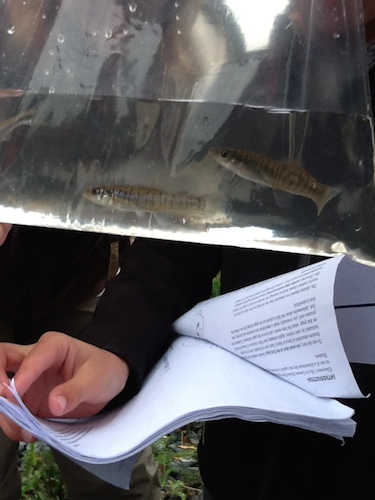 Banded Killifish Identification 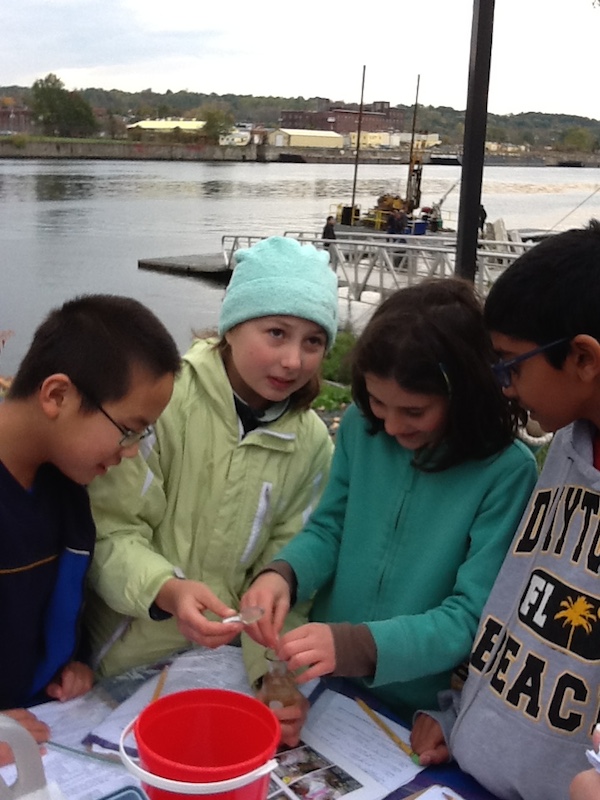 Dissolved Oxygen SamplingITEMTimeTimeReading 1Reading 2CommentsPhysical  -  Air Temperature Time TimeFCAverage10:09 AM10:09 AM521110:40 AM10:40 AM531212:31 PM12:31 PM5814Wind Speed:TimeTimeBeaufortAnemometerDirectionCloud CoverClear (<25%)Clear (<25%)Partly Cloudy (26-50%)Mostly Cloudy (51-75%)Overcast (>75%)Morning ✓Afternoon✓PrecipitationTimeTimeRainDescribe MorningMorning✓Weather last 3 days Last three day windy and cool.  Last three day windy and cool.  Last three day windy and cool.  Last three day windy and cool.  Last three day windy and cool.  Water TemperatureTimeTimeºCºFAverage10:34 am10:34 am156012;04 PM12;04 PM145712:22 PM12:22 PM1457Turbidity – long site tubeReading 1Reading 1Reading 2Reading 3Average 10:02AM108.5 cm108.5 cm11:58 am111.5 cm111.5 cm12:20 pm112.5 cm112.5 cmChemicalTime Time mg/LWater Temp% SaturationDO (Hach Drop count) 10:34 am10:34 am17*15160%* must be an error – too high12;04 PM12;04 PM16*14152%* must be an error – too high12:22 PM12:22 PM19*14170%pH – color match test kit10:15 AM10:15 AM7.07.512:01 PM12:01 PM7.57.412:20 PM12:20 PM7.46.9Salinity - quantab10:49 AM 12:04 PM12:30 PM 10:49 AM 12:04 PM12:30 PM 28 ppm 28 ppm28 ppmChl51 TS5151Fish Catch - IDIDTotalLength 1 SeineSpot-Tail ShinerBanded killifishSpot-Tail ShinerBanded killifish222 inch2.5  inch2 SeineSpot-Tail ShinerSpot-Tail Shiner1TOTALSAbundance 5Abundance 5Diversity 2In addition to seining the fisheries team brought some fish to ID – These included:3 Striped Bass2 CatfishYellow PerchWalleyeSmallmouth BassOrange SuckerIn addition to seining the fisheries team brought some fish to ID – These included:3 Striped Bass2 CatfishYellow PerchWalleyeSmallmouth BassOrange SuckerIn addition to seining the fisheries team brought some fish to ID – These included:3 Striped Bass2 CatfishYellow PerchWalleyeSmallmouth BassOrange SuckerIn addition to seining the fisheries team brought some fish to ID – These included:3 Striped Bass2 CatfishYellow PerchWalleyeSmallmouth BassOrange SuckerIn addition to seining the fisheries team brought some fish to ID – These included:3 Striped Bass2 CatfishYellow PerchWalleyeSmallmouth BassOrange SuckerIn addition to seining the fisheries team brought some fish to ID – These included:3 Striped Bass2 CatfishYellow PerchWalleyeSmallmouth BassOrange SuckerTides - *calculate by: change in elevation/change in time TimeTimeWater height*Rate of change Tides - *calculate by: change in elevation/change in time 8:15 AM8:15 AM155 cmTides - *calculate by: change in elevation/change in time 9:50 AM9:50 AM180 cmfallingTides - *calculate by: change in elevation/change in time 10:40 am10:40 am170 cm11:53 am11:53 am287.02 cmRising**In the afternoon at 12:20 PM in a different location students measured the water’s edge and noted it had gone down 420 cm from the high tide line. In the afternoon at 12:20 PM in a different location students measured the water’s edge and noted it had gone down 420 cm from the high tide line. In the afternoon at 12:20 PM in a different location students measured the water’s edge and noted it had gone down 420 cm from the high tide line. In the afternoon at 12:20 PM in a different location students measured the water’s edge and noted it had gone down 420 cm from the high tide line. In the afternoon at 12:20 PM in a different location students measured the water’s edge and noted it had gone down 420 cm from the high tide line. Currents -cm/30 secCm/secKnotsFlood/Edd9:50 AM 882.9.06 ktsFlood12:35 PM782.7.05Ebb